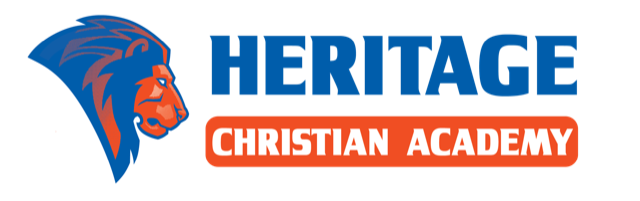 2019-2020 HCA SUPPLY LIST - 4th grade 24 - #2 sharpened Ticonderoga brand pencils 
12 – #2 mechanical pencils
1 – Crayola crayons, 24 count
1 – package of pencil top chisel-tipped erasers
1 – 4 pack (Expo brand only) dry erase markers (class use)
1 – black sharpie marker (student use)
5 – red pens (student use)1 - highlighter 
1 – 24 pack of colored pencils
2 – spiral wide-ruled notebooks
600+ – pieces of wide-ruled paper
1 – plastic pencil box (must fit inside shoe box)
1 – plastic shoe box with lid
3 – plastic pocket folders with brads
1 – 3 ring binder (1 inch thick only) VIEW binder (pocket front) in red, blue, black or white only
1 – 2 pocket folder1 – 2 pocket folder with brads
1 – bottle of hand sanitizer 10 oz. or larger with pump
6 – glue sticks
1 – scissors
2 – boxes of facial tissues
1 – zipper quart (girls) and gallon (boys) bags
2 – hand held pencil sharpeners
1 – spill-proof water bottle for classroom use (label with student’s name)
1 – ruler (with inches and centimeters) - NO SLAP BRACELET STYLES 
1 – big pink eraser
1 – King James Version Bible (Not New KJV) (must stay at school)
1 – backpack and lunch box (please label with student’s name)
1 – container of Clorox/Lysol wipes
5 – black or blue ball point pens (no gel ink)
3 – packs of Scotch tape (student use)1 - pkg. water color paints1 - oversized white t-shirt to paint and craft in (must stay at school) 1 – package each of plastic spoons and plastic forks (no knives please)